OPERACIJA SODELOVANJA: INTERAKTIVNI TURIZEM ZA VSE Sodelujoči LAS: LAS Notranjske, LAS Zgornje Savinjske in Šaleške doline, LAS Med Snežnikom in Nanosom, LAS V objemu sonca, Partnerstvo LAS Zasavje, LAS Po poteh dediščine od Turjaka do KolpePoleg LAS v operaciji sodelujejo še nekateri drugi partnerji, na območju Partnerstva LAS Zasavje je to Zavod za kulturo Delavski dom Trbovlje. Obdobje izvajanja operacije: 1.1.2019 -31.12.2019 OPIS OPERACIJE: Namen, cilji in rezultati operacije: Operacija »Interaktivni turizem za vse« je odgovor na smernice o razvoju  dostopnega turizem v Evropi. Ker je dostopni turizem v Sloveniji še v povojih je to odlična priložnost za razvoj novih nišnih turističnih produktov, ki bodo namenjeni ranljivi skupini gibalno oviranih oseb in  starejših, ob enem pa bodo zaradi inovativnosti in uporabe novih tehnologij zanimivi tudi za ostale obiskovalce in turiste partnerskih LAS območji. V operaciji pa se bo pojem dostopnosti nanašal na:-povečanje dostopnost  za gibalno ovirane osebe; z novimi tehnologijami bomo s pomočjo virtualne resničnosti tem osebam omogočili ogled naravnih in kulturnih znamenitosti, do katerih sicer ne bi mogli dostopati; - dostopnost do izginjajoče / zavarovane kulturne in naravne dediščine; saj bo le ta s pomočjo novih tehnologij in virtualne resničnosti zabeležena ali poustvarjena (npr. hologram grada, ki je le delno ohranjen); s tem bo možen ogled teh znamenitosti, hkrati pa se bodo ohranile za prihajajoče generacije.Z operacijo želimo doseči tudi večjo prepoznavnost LAS območji ter doseči diferenciacijo ponudbe, ki se osredotoča na novo nišno skupino turistov, posledično pa  pripomoči k razvoju turizma na ruralnih območji. Novi turistični produkti za predstavitev naravne in kulturne dediščine, ki bodo v sklopu projekta »Interaktivni turizem za vse« predstavljeni kot integrirani produkti sodelujočih LAS območji bodo poleg zgoraj omenjenega krovnega cilja usmerjeni k doseganju tudi naslednjih ciljev:povečanje vključenost ranljivi skupin v turistično ponudbo; Ko govorimo o dostopnem turizmu je poudarek predvsem na fizični dostopnosti in dostopnosti do informacij. Zato bo projekt usmerjen k povečanja fizične dostopnosti do turističnih objektov in aktivnosti ter povečanja dostopnosti do informacij za vse. Ker je prilagoditev fizične dostopnosti velikokrat izziv zaradi različnih dejavnikov, bo projekt predstavil inovativen način predstavitve naravne in kulturne dediščine ter turističnih atrakcij s pomočjo novih tehnologij z navidezno in razširjeno resničnostjo (VR, 3D). Nove tehnologije dan danes omogočajo prikaz virtualne realnosti, hologramske predstavitev in drugih možnosti za aktivacijo različnih čutov, ki lahko približajo še tako nedostopne lokacije in doživetja. Zatorej bomo v sklopu projekta poleg adaptacije nekaterih turističnih objektov, predstaviti turistične atrakcije na nov inovativen način, ki bo dostopen vsem. V ta namen bomo vzpostavili mobilne intermedijske točke na katerih bo prestavljena naravna in kulturna dediščina sodelujočih LAS območji. Na ta način bomo poskrbeli za večjo fizično dostopnost do vsebin, ki so bile do sedaj zaradi različnih dejavnikov nedostopne gibalno oviranim, starejšim in drugim s posebnimi potrebami. Nenazadnje bodo mobilne intermedijske točke zanimive tudi za druge ciljne skupine saj omogočajo, da kulturno in naravno dediščino prinesemo v domove za ostarele, šole in vrtce, bolnice in rehabilitacijske enote, varstveno delavne centre, itd.s skupno promocijo novih integriranih produktov povečanje prepoznavnosti LAS območji; Partnerji operacije so LAS-a, ruralna območja z bogato kulturno in naravno dediščino, ki pa so v Slovenskem prostoru še vedno manj prepoznavna v primerjavi z večjimi turističnimi destinacijami. Zato bo pomemben del operacije tudi razvoj integriranih produktov dostopnega turizma in promocijske aktivnosti ter skupni nastop na trgu. S skupno promocijo želimo doseči večjo prepoznavnost LAS območji ter pripomoči k razvoju turizma ruralnih območji. Nenazadnje želimo s produkti dostopnega turizma doseči diferenciacijo ponudbe, ki se osredotoča na novo nišno skupino turistov ter posledično vplivati na razvoj novih priložnosti tudi za druge turistične ponudnike v regiji.V sklopu operacije bo razvit integriran produkt za predstavitev kulturne in naravne dediščine LAS območji. Produkt bodo predstavljeni z  360 ° video posnetki , ki se bodo predvajali z VR (virtualna resničnost) opremo na mobilnih intermedijskih točkah. Produkt, kulturne in naravne dediščine, bo povezana z zgodbo, ki prehaja iz enega LAS območja v drugega. Zatorej bodo na  mobilnih intermedijskih točkah poleg lokalnih vsebin posameznega LAS, predstavljene vsebine drugih LAS območja, ki nagovarjajo k obisku sosednje regije in nadaljevanju doživetja zgodbe.  Zaradi narave mobilnosti intermedijskih toč so le te idealne tudi za predstavitve in promocijo regij na nacionalnih in globalnih sejmih.Poleg VR predstavitev bo za namen operacije izdelana celostna grafična podoba in promocijska tiskovina, v kateri bosta predstavljena oba produkta. Iz vsake LAS območja bo predstavljena najmanj ena vsebina kulturne dediščine in najmanj ena vsebina naravne dediščine. osveščanje o pomenu kulturne in naravne dediščine in  ohranjanje le te;Z digitalizacijo in novimi tehnologijami želimo približati pomen kulturne in naravne dediščine ne le med ranljivimi skupinami, temveč tudi med mladimi. Sam medij za predstavitev tovrstnih vsebin je zelo priljubljen med mlajšimi generacijami in je zato tudi najbolj primeren način za nagovarjanje le teh. Po drugi strani nam omogoča, da zabeležimo že izginjajočo in skoraj pozabljeno kulturno dediščino ali pa zaščitimo naravno dediščino  pred masovnim turizmom, posegi v naravi ter na ta način pripomoremo k ohranjanju zaščitenih vrst,.  saj nam le ta omogoča doživetje narave in kulture s pomočjo virtualne in razširjene resničnosti.humanizacija tehnologije;Na začetku 21. stoletja tehnologija napreduje s tempom, ki ga svet do sedaj še ni doživel. Tehnologije ki so še pred nekaj leti veljale za najbolj moderne so danes že zastarele. Predvsem dosežki s področja IKT tehnologij so danes močno vpeti v naša življenja, saj si že težko predstavljamo naš vsakdan brez pametnih telefonov. Ob vsem tem razvoju, za katerega se zdi da mu komajda lahko sledimo, včasih ni dovolj časa za premislek, kakšen je vpliv novih tehnologij na naša življenja, na odnose v družbi, ali so novosti uporabljene v dobrobit človeštva ali zgolj za manipulacijo z ljudmi. Pravilna pot za prihodnost je zato humanizacija tehnologije, kjer novi izumi in tehnične rešitve služijo v dobrobit vsega človeštva, pomagajo pri vsakdanjih nalogah in opravilih, še posebej pa so v pomoč ranljivejšim skupinam v družbi, kot so starejši in invalidi. Le na ta način bo tehnološki razvoj prinesel tudi pozitivne učinke na razvoj družbe in na medčloveške odnose.GLAVNE AKTIVNOSTI V SKLOPU OPERACIJE:V sklopu operacije se bodo izvajale sledeče aktivnosti: Vodenje in koordinacija operacije (1. in 2. faza),Razvoj integriranega turističnega produkta iz področja naravne in kulturne dediščine (v sklopu te aktivnosti se bodo izvajale sledeče aktivnosti: priprava interpretacijskega načrta kulturne in naravne dediščine, vsebinska in tehnična priprava posameznih točk kulturne in naravne dediščine na območjih LAS, tehnična priprava kulturne in naravne dediščine na območjih LAS, nakup opreme, prenos znanja na mlade in promocija produkta).Promocija operacije. Na območju Partnerstva LAS Zasavje želimo z operacijo obiskovalcem, ki se ogledujejo enega od delov občine, kjer se je ohranila neokrnjena narava (Krajinski park Kum) predstaviti tisti drugi, skriti svet, tako pomemben za lokalno prebivalstvo. S pomočjo 360-stopinjskih kamer bomo posneli izbrane lokacije v rovih Rudnika Trbovlje Hrastnik in jih pripravili tako, da bo obiskovalcem omogočen virtualni sprehod po trboveljskem podzemlju. S tem bo okolje, ki je pomembno sooblikovalo preteklost Trbovelj in regije postalo lažje dostopno obiskovalcem, izkusili ga bodo bolj avtentično kot na klasičnem videu ali razstavi. Za nekatere skupine obiskovalcev, gibalno ovirane osebe, je ta način predstavitve edini, ki jim omogoča bližnji stik z rudnikom in rudarji, ki delajo pod zemljo.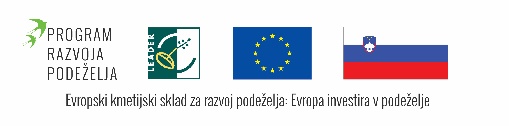 